Holy Cross Catholic Primary School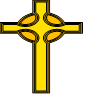 Year 3 Long Term Plan 2022-2023We care, we share, we value.Long Term Plan – Year 3Long Term Plan – Year 3Long Term Plan – Year 3Long Term Plan – Year 3Long Term Plan – Year 3Long Term Plan – Year 3Long Term Plan – Year 3Long Term Plan – Year 3Long Term Plan – Year 3Long Term Plan – Year 3Long Term Plan – Year 3Long Term Plan – Year 3Long Term Plan – Year 3Long Term Plan – Year 3Long Term Plan – Year 3Long Term Plan – Year 3Long Term Plan – Year 3Long Term Plan – Year 3AutumnAutumnAutumnAutumnAutumnAutumnSpringSpringSpringSpringSpringSpringSummerSummerSummerSummerSummerR.E.HOMES -God’s vision for every familyHOMES -God’s vision for every familyPROMISES -Promises made at BaptismPROMISES -Promises made at BaptismVISITORS -waiting for the coming of JesusVISITORS -waiting for the coming of JesusJOURNEYS -Christian family’sjourney withChristLISTENING& SHARING -Jesus gives himself to usLISTENING& SHARING -Jesus gives himself to usLISTENING& SHARING -Jesus gives himself to usGIVING ALL- Lent: rememberingJesus’ total givingGIVING ALL- Lent: rememberingJesus’ total givingENERGY -Gifts of theHoly SpiritCHOICES -Importance of examination of conscienceCHOICES -Importance of examination of conscienceCHOICES -Importance of examination of conscienceSPECIALPLACES -Holy places forJesus and theChristian communityPSHEA Journey In Love – Social and EmotionalOne Decision - Staying Safe (KSS)One Decision - Leaning out of windows (KSS)No Outsiders – To understand what discrimination meansPATHSA Journey In Love – Social and EmotionalOne Decision - Staying Safe (KSS)One Decision - Leaning out of windows (KSS)No Outsiders – To understand what discrimination meansPATHSA Journey In Love – Social and EmotionalOne Decision - Staying Safe (KSS)One Decision - Leaning out of windows (KSS)No Outsiders – To understand what discrimination meansPATHSOne Decision – Medicine (KSH)One Decision – Touch (R)No Outsiders– To understand what a bystander isPATHSOne Decision – Medicine (KSH)One Decision – Touch (R)No Outsiders– To understand what a bystander isPATHSOne Decision – Medicine (KSH)One Decision – Touch (R)No Outsiders– To understand what a bystander isPATHSJA Journey In LOve – PhysicalOne Decision - Body Language (R)One Decision– Stealing (BR)No Outsiders – To be welcomingPATHSJA Journey In LOve – PhysicalOne Decision - Body Language (R)One Decision– Stealing (BR)No Outsiders – To be welcomingPATHSJA Journey In LOve – PhysicalOne Decision - Body Language (R)One Decision– Stealing (BR)No Outsiders – To be welcomingPATHSOne Decision – Grief (F&E)No Outsiders - To recognise a stereotypePATHSOne Decision – Grief (F&E)No Outsiders - To recognise a stereotypePATHSOne Decision – Grief (F&E)No Outsiders - To recognise a stereotypePATHSA Journey In Love – SpiritualOne Decision- Making Friends Online (CS)One Decsion- Image Sharing (CS)No Outsiders – To recognise and help an outsiderPATHSA Journey In Love – SpiritualOne Decision- Making Friends Online (CS)One Decsion- Image Sharing (CS)No Outsiders – To recognise and help an outsiderPATHSA Journey In Love – SpiritualOne Decision- Making Friends Online (CS)One Decsion- Image Sharing (CS)No Outsiders – To recognise and help an outsiderPATHSOne Decision - Looking After Our world (OW)No Outsiders – To consider living in Britain todayPATHSOne Decision - Looking After Our world (OW)No Outsiders – To consider living in Britain todayPATHSEnglishThe Sea Book by Charlotte Milner Genre – InformationThe Sea Book by Charlotte Milner Genre – InformationThe Sea Book by Charlotte Milner Genre – InformationIce Palace by Robert Swindells Genre – Fiction: adventureIce Palace by Robert Swindells Genre – Fiction: adventureIce Palace by Robert Swindells Genre – Fiction: adventureThe Morning I Met a Whale by Michael Morpurgo, Why would anyone hurt a whale? by The Literacy Company Genre – Fiction: adventure, InformationThe Morning I Met a Whale by Michael Morpurgo, Why would anyone hurt a whale? by The Literacy Company Genre – Fiction: adventure, InformationThe Morning I Met a Whale by Michael Morpurgo, Why would anyone hurt a whale? by The Literacy Company Genre – Fiction: adventure, InformationEgyptian Cinderella by Shirley Climo, Wonderful Things by The Literacy CompanyGenre – Recount, Fiction: historical/ traditional taleEgyptian Cinderella by Shirley Climo, Wonderful Things by The Literacy CompanyGenre – Recount, Fiction: historical/ traditional taleEgyptian Cinderella by Shirley Climo, Wonderful Things by The Literacy CompanyGenre – Recount, Fiction: historical/ traditional taleThe Iron Man by Ted Hughes, The Iron Giant (film, 1999) Genre – Fiction: fantasyThe Iron Man by Ted Hughes, The Iron Giant (film, 1999) Genre – Fiction: fantasyThe Iron Man by Ted Hughes, The Iron Giant (film, 1999) Genre – Fiction: fantasyUsborne Illustrated Atlas of Britain and Ireland by Struan Reid, Up (film clip, Disney) Genre – InformationUsborne Illustrated Atlas of Britain and Ireland by Struan Reid, Up (film clip, Disney) Genre – InformationEnglishSeal Surfer by Michael Foreman Outcome - Recount: letter in roleSeal Surfer by Michael Foreman Outcome - Recount: letter in roleSeal Surfer by Michael Foreman Outcome - Recount: letter in roleWinter’s Child by Graham Baker-Smith Outcome - Fiction: fantasyWinter’s Child by Graham Baker-Smith Outcome - Fiction: fantasyWinter’s Child by Graham Baker-Smith Outcome - Fiction: fantasyBig blue whale by Nicola Davies Outcome - Persuasion: leafletBig blue whale by Nicola Davies Outcome - Persuasion: leafletBig blue whale by Nicola Davies Outcome - Persuasion: leafletEscape from Pompeii by Christina Balit Outcome - Fiction: historical narrativeEscape from Pompeii by Christina Balit Outcome - Fiction: historical narrativeEscape from Pompeii by Christina Balit Outcome - Fiction: historical narrativeSnow Dragon by Vivian French / Stone Age Boy by Satoshi Kitamura Outcome – Non-chronological reportSnow Dragon by Vivian French / Stone Age Boy by Satoshi Kitamura Outcome – Non-chronological reportSnow Dragon by Vivian French / Stone Age Boy by Satoshi Kitamura Outcome – Non-chronological reportJourney by Aaron Becker Outcome - Fiction: adventure storyJourney by Aaron Becker Outcome - Fiction: adventure storyExtended Writing through foundation subjectsDiary of a stone age boy/girl showing knowledge of Stone Age life (H) Diary of a stone age boy/girl showing knowledge of Stone Age life (H) Diary of a stone age boy/girl showing knowledge of Stone Age life (H) Information booklet – The Rainforest (G)Information booklet – The Rainforest (G)Information booklet – The Rainforest (G)Playscript: Howard Carter’s discovery (H)Playscript: Howard Carter’s discovery (H)Playscript: Howard Carter’s discovery (H)Biography: Mary Anning (S)Biography: Mary Anning (S)Biography: Mary Anning (S)Descriptive postcard(G)Descriptive postcard(G)Descriptive postcard(G)Narrative- Trouble at the Boarding School (H)Narrative- Trouble at the Boarding School (H)MathsPlace Value, Addition and SubtractionPlace Value, Addition and SubtractionPlace Value, Addition and SubtractionAddition and Subtraction,Money, Multiplication and Division.Addition and Subtraction,Money, Multiplication and Division.Addition and Subtraction,Money, Multiplication and Division.Multiplication andDivision, Money, Statistics,Multiplication andDivision, Money, Statistics,Multiplication andDivision, Money, Statistics,Fractions,Measurements (Length and Perimeter)Fractions,Measurements (Length and Perimeter)Fractions,Measurements (Length and Perimeter)Fractions, TimeFractions, TimeFractions, TimeGeometry – Properties of Shape, Measurement (mass and capacity)Geometry – Properties of Shape, Measurement (mass and capacity)SciencePlantsPlantsPlantsPlantsPlantsPlantsAnimals Including HumansAnimals Including HumansAnimals Including HumansRocksRocksRocksLightLightLightForces and MagnetsForces and MagnetsWorking ScientificallyWorking ScientificallyWorking ScientificallyWorking ScientificallyWorking ScientificallyWorking ScientificallyWorking ScientificallyWorking ScientificallyWorking ScientificallyWorking ScientificallyWorking ScientificallyWorking ScientificallyWorking ScientificallyWorking ScientificallyWorking ScientificallyWorking ScientificallyWorking ScientificallyPEGymnasticsGymnasticsGymnasticsFootballFootballFootballHandballHandballHandballTennisTennisTennisNetballNetballNetballAthleticsCricketAthleticsCricketGeographySouth AmericaThe Amazon RainforestSouth AmericaThe Amazon RainforestSouth AmericaThe Amazon RainforestMountainsMountainsMountainsCoastsCoastsCoastsHistoryThe Stone Age, Bronze Age and Iron Age The Stone Age, Bronze Age and Iron Age The Stone Age, Bronze Age and Iron Age The Ancient EgyptiansThe Ancient EgyptiansThe Ancient EgyptiansRoman BritainRoman BritainArtDrawingFossilsArtist: Adnna KhareDrawingFossilsArtist: Adnna KhareDrawingFossilsArtist: Adnna KharePrintingAdrinka PrintingPrintingAdrinka PrintingPrintingAdrinka PrintingSculptureDown Our StreetArtist: Gaudi SculptureDown Our StreetArtist: Gaudi D&TFOOD & NUTRITION: Healthy, Varied Diet Mediterranean salad using cheese/egg/fish Or Mini frittatas FOOD & NUTRITION: Healthy, Varied Diet Mediterranean salad using cheese/egg/fish Or Mini frittatas FOOD & NUTRITION: Healthy, Varied Diet Mediterranean salad using cheese/egg/fish Or Mini frittatas MECHANICALSYSTEMS: Levers & LinkagesE.g. poster/ informationbook connected toScienceMECHANICALSYSTEMS: Levers & LinkagesE.g. poster/ informationbook connected toScienceMECHANICALSYSTEMS: Levers & LinkagesE.g. poster/ informationbook connected toScienceTEXTILES2D shape to 3D product Sewing to join shapes to create a 3d shape.TEXTILES2D shape to 3D product Sewing to join shapes to create a 3d shape.TEXTILES2D shape to 3D product Sewing to join shapes to create a 3d shape.ComputingCLASS DEMOCRACY(IT & DL)CLASS DEMOCRACY(IT & DL)CLASS DEMOCRACY(IT & DL)GOING FOR GOLD (DL & IT)GOING FOR GOLD (DL & IT)GOING FOR GOLD (DL & IT)YOUNG CODERS (CS& IT) *YOUNG CODERS (CS& IT) *YOUNG CODERS (CS& IT) *BIG ROBOTS (CS)BIG ROBOTS (CS)BIG ROBOTS (CS)WE LOVE GAMES (CS & IT) *WE LOVE GAMES (CS & IT) *WE LOVE GAMES (CS & IT) *GET BLOGGING (IT & DL)GET BLOGGING (IT & DL)MusicUnit: Let Your Spirit FlyStyle: R&B, MichaelJackson, WesternClassical, Musicals,Motown, SoulUnit: Let Your Spirit FlyStyle: R&B, MichaelJackson, WesternClassical, Musicals,Motown, SoulUnit: Let Your Spirit FlyStyle: R&B, MichaelJackson, WesternClassical, Musicals,Motown, SoulUnit: Glockenspiel Stage1Style: Learning basic instrumental skills by playing tunes in varying stylesUnit: Glockenspiel Stage1Style: Learning basic instrumental skills by playing tunes in varying stylesUnit: Glockenspiel Stage1Style: Learning basic instrumental skills by playing tunes in varying stylesUnit: Three Little Birds Style: ReggaeUnit: Three Little Birds Style: ReggaeUnit: Three Little Birds Style: ReggaeUnit: The Dragon Song Style: A little bit funky and music from around the world.Unit: The Dragon Song Style: A little bit funky and music from around the world.Unit: The Dragon Song Style: A little bit funky and music from around the world.Unit: Bringing Us TogetherUnit: Bringing Us TogetherUnit: Bringing Us TogetherUnit: Reflect, Rewind and ReplayStyle: Western Classical Music and your choice from Year 3Unit: Reflect, Rewind and ReplayStyle: Western Classical Music and your choice from Year 3MFLName, age, feelings, where you live Numbers 1 – 10 (in and out of sequence, add) Body parts coloursName, age, feelings, where you live Numbers 1 – 10 (in and out of sequence, add) Body parts coloursName, age, feelings, where you live Numbers 1 – 10 (in and out of sequence, add) Body parts coloursObjects in pencil case Classroom instructions (basic)Numbers 1 – 20 (in and out of sequence, number bonds to 20) More colours – linked to ChristmasObjects in pencil case Classroom instructions (basic)Numbers 1 – 20 (in and out of sequence, number bonds to 20) More colours – linked to ChristmasObjects in pencil case Classroom instructions (basic)Numbers 1 – 20 (in and out of sequence, number bonds to 20) More colours – linked to ChristmasDays and months 1 – 10 (R/W) 1 - 31 [odd and even] BirthdayDays and months 1 – 10 (R/W) 1 - 31 [odd and even] BirthdayDays and months 1 – 10 (R/W) 1 - 31 [odd and even] BirthdayAnimals Descriptions (agreement) Dear zoo story 1 – 39 [count in 2s]Animals Descriptions (agreement) Dear zoo story 1 – 39 [count in 2s]Animals Descriptions (agreement) Dear zoo story 1 – 39 [count in 2s]Sports and opinions 1 - 39 [random order/ backwards]Sports and opinions 1 - 39 [random order/ backwards]Sports and opinions 1 - 39 [random order/ backwards]Fruits + opinions Handa’s surprise story 1 – 39 [calculations, halving/ doubling]Fruits + opinions Handa’s surprise story 1 – 39 [calculations, halving/ doubling]EnrichmentEnrichmentEnrichmentEnrichmentEnrichmentEnrichmentEnrichmentEnrichmentEnrichmentEnrichmentEnrichmentEnrichmentEnrichmentEnrichmentEnrichmentEnrichmentEnrichmentEnrichmentAutumn  1Autumn  1Autumn 2Autumn 2Autumn 2Autumn 2Spring 1Spring 1Spring 1Spring 2Spring 2Spring 2Summer 1Summer 1Summer 1Summer 2Summer 2Summer 2Black History MonthInternational Day ofPeaceInternational Day ofDemocracyBlack History MonthInternational Day ofPeaceInternational Day ofDemocracyRemembrance DayAnti-Bullying WeekRoad safety weekHuman Rights DayChristmas performanceRemembrance DayAnti-Bullying WeekRoad safety weekHuman Rights DayChristmas performanceRemembrance DayAnti-Bullying WeekRoad safety weekHuman Rights DayChristmas performanceRemembrance DayAnti-Bullying WeekRoad safety weekHuman Rights DayChristmas performanceNational StorytellingWeekChinese New YearNSPCC Number DayInternational LanguageDayWorld Religion DayNational StorytellingWeekChinese New YearNSPCC Number DayInternational LanguageDayWorld Religion DayNational StorytellingWeekChinese New YearNSPCC Number DayInternational LanguageDayWorld Religion DayWomen’s History MonthWorld Book DayBritish Science WeekAutism Awareness DayWomen’s History MonthWorld Book DayBritish Science WeekAutism Awareness DayWomen’s History MonthWorld Book DayBritish Science WeekAutism Awareness DayWorld Environment DayWalk to School WeekCultural Diversity DayWorld Environment DayWalk to School WeekCultural Diversity DayWorld Environment DayWalk to School WeekCultural Diversity DayRefugee WeekInternational Day ofFriendshipMandela DayRefugee WeekInternational Day ofFriendshipMandela DayRefugee WeekInternational Day ofFriendshipMandela Day